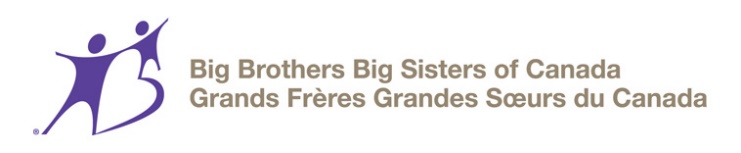 Demande du programme de bourses d’études Ted Rogers 2019 Le formulaire de demande dûment rempli et la lettre de recommandation requise doivent être soumis au plus tard le 3 avril 2019 à :Rogers.Scholarships@bigbrothersbigsisters.ca Sauvegarder un exemplaire électronique de votre demande/lettre de recommandation.* Informations du candidat 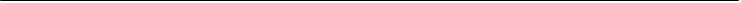 * Avez-vous déjà reçu ce prix? * Parcours académiqueVeuillez lister les établissements d’enseignement que vous avez fréquentés au cours des deux dernières années scolaires* Données postsecondairesVeuillez lister les établissements d’enseignement que vous comptez fréquenter au cours de l’année scolaire à venir.* Activités communautaires et parascolaires Veuillez décrire ci-dessous vos activités parascolaires, communautaires et/ou bénévoles.Listez les activités parascolaires les plus pertinentes à cette demande. * Informations supplémentaires Êtes-vous citoyen canadien ou résident permanent? À quel organisme Grands Frères Grandes Sœurs êtes-vous affilié? * Textes descriptifs* Documents justificatifsVous devrez joindre à cette demande les pièces justificatives décrites ci-dessous. Si des pièces justificatives requises ne sont pas reçues ni approuvées, votre demande sera jugée incomplète et ne sera pas évaluée. Les documents justificatifs doivent être reçus par les GFGSC au plus tard le 3 avril 2019Les documents peuvent être envoyés par courriel à : rogers.scholarships@bigbrothersbigsisters.caLettre(s) de recommandation Une lettre de recommandation est requise pour appuyer votre demande. Nous vous recommandons de demander à un membre du personnel d’un organisme GFGS qui connaît bien votre engagement communautaire ou bénévole et/ou vos activités parascolaires de rédiger votre lettre. Toutes les lettres doivent être datées, dactylographiées sur du papier à en-tête, signées avec une signature originale non électronique et inclure les coordonnées du répondant. Si possible, le répondant doit décrire dans sa lettre sa relation avec le candidat. Les lettres de référence doivent être datées dans l’année de la date butoir de la demande et des justificatifs à fournir.Titre :Prénom :Nom de famille :Adresse permanente :Adresse permanente 2 :Ville :Province :Code postal :Téléphone :Courriel :Nom de l’écoleDuAuPaysNiveau atteint ou niveau qui sera atteint à la fin de l’année scolaire en cours StatutNom de l’établissementDate de début des étudesDurée du programmeDomaine d’étude du programmeDiplôme viséType d’activité(bénévole, communautaire, parascolaire ou travail à temps partiel)Nom de l’activitéDate de début Date de finTotal des heuresPaiement reçu (O/N)Exigence, service obligatoire (O/N)Détails des activités et des accomplissements :Détails des activités et des accomplissements :Détails des activités et des accomplissements :Détails des activités et des accomplissements :Détails des activités et des accomplissements :Détails des activités et des accomplissements :Détails des activités et des accomplissements :Type d’activité(bénévole, communautaire, parascolaire ou travail à temps partiel)Nom de l’activitéDate de début Date de finTotal des heuresPaiement reçu (O/N)Exigence, service obligatoire (O/N)Détails des activités et des accomplissements :Détails des activités et des accomplissements :Détails des activités et des accomplissements :Détails des activités et des accomplissements :Détails des activités et des accomplissements :Détails des activités et des accomplissements :Détails des activités et des accomplissements :Type d’activité(bénévole, communautaire, parascolaire ou travail à temps partiel)Nom de l’activitéDate de début Date de finTotal des heuresPaiement reçu (O/N)Exigence, service obligatoire (O/N)Détails des activités et des accomplissements :Détails des activités et des accomplissements :Détails des activités et des accomplissements :Détails des activités et des accomplissements :Détails des activités et des accomplissements :Détails des activités et des accomplissements :Détails des activités et des accomplissements :Type d’activité(bénévole, communautaire, parascolaire ou travail à temps partiel)Nom de l’activitéDate de début Date de finTotal des heuresPaiement reçu (O/N)Exigence, service obligatoire (O/N)Détails des activités et des accomplissements :Détails des activités et des accomplissements :Détails des activités et des accomplissements :Détails des activités et des accomplissements :Détails des activités et des accomplissements :Détails des activités et des accomplissements :Détails des activités et des accomplissements :Veuillez rédiger un court texte portant sur votre engagement communautaire, votre bénévolat et vos activités parascolaires parascolaires au cours des cinq dernières années. 250 mots maximum.Lorsque vous songez au Canada aujourd’hui, y a-t-il des choses que vous souhaiteriez améliorer, des problèmes que vous aimeriez régler afin d’aider à bâtir un avenir meilleur pour les générations futures? (Par exemple, aborder les changements climatiques, aplanir les inégalités économiques et sociales, trouver des solutions aux pénuries alimentaires, etc.) Lequel de ces problèmes aimeriez-vous aborder et quelle démarche adopteriez-vous pour y parvenir? 250 mots maximum.